Unit I      Safety Unit Analysis MeasurementLesson            Day                 Date                Topic                                                   Homework1.                                                         Safety                                                              12.                                                         Disssociation and Ionic Formulas                   23.                                                         Balancing and Word Equations                       34.                                                         Physical and Chemical Changes                      45.                                                         Matter and Bonding                                         56.                                                         Review and Lab Preparation                           67.                                                         Uncertainty Lab Day 1                                     Lab Handout8.                                                         Uncertainty Lab Day 29.                                                         Measurement and Uncertainty                          710.                                                       Significant Figures                                           811.                                                       Unit Analysis 1                                                912.                                                       Unit Analysis 2                                                10         13.                                                       Reading Scales                                                1114.                                                       Density Calculations                                       1215.                                                       Practice Test                                                   1316.                                                       Test                                                    Assignment # 1           SafetyComplete the safety map for the room by indicating the location of the three fire extinguishers, five doors, eyewash, fume-hood, fire blanket, aprons, eye-goggles, broken glass container, spill control pillows, four soap dispensers, three paper towel dispensers, and the soap sprayer. This is like a treasure hunt. Get up and look for everything.  Assignment # 2      Ionic FormulasWrite the ionic formula, name, and dissociation equation for each combination indicated by the cell below.Note that all ionic compounds (start with metals) are solids at room temperature.    1.         LiOH              Lithium hydroxide                 LiOH(s)  →     Li+(aq)   +     OH-(aq)2.        3.         Al(OH)3                Aluminum hydroxide  Al(OH)3(s)    →   Al3+(aq)    +    3OH-(aq)4.5.         NaOH             Sodium hydroxide                  NaOH(s)   →   Na+(aq)    +    OH-(aq)6.7.         MgSO4            Magnesium sulphate              MgSO4(s)   →   Mg2+(aq)    +    SO42-(aq)8.9.         (NH4)2SO4      Ammonium sulphate              (NH4)2SO4(s)  →    2NH4+(aq)   +      SO42-(aq)10.11.       LiBr                Lithium bromide                    LiBr(s)     →   Li+(aq)    +    Br-(aq)12.13.      AlBr3               Aluminum bromide                 AlBr3(s)       →   Al3+(aq)    +    3Br-(aq)14.15.       NaBr               Sodium bromide                     NaBr(s)   →   Na+(aq)    +    Br-(aq)16.17.       MgF2               Magnesium Fluoride              MgF2(s)   →     Mg2+(aq)   +   2F-(aq)18.19.       NH4F                Ammonium Fluoride                NH4F(s)   →   NH4+(aq)    +    F-(aq)20.21.       LiNO3             Lithium nitrate                         LiNO3(s)    →   Li+(aq)    +   NO3-(aq)22.23.       Al(NO3)3         Aluminum nitrate                   Al(NO3)3(s)    →   Al3+(aq)    +    3NO3-(aq)24.25.       NaNO3            Sodium nitrate                       NaNO3(s)    →   Na+(aq)    +    NO3-(aq)26.28.       AlPO4             Aluminum phosphate AlPO4(s)   →   Al3+(aq)    +    PO43-(aq)29.      30.        Na3PO4           Sodium phosphate                  Na3PO4(s)   →   3Na+(aq)    +    PO43-(aq)31.      32.       MgS                Magnesium sulphide              MgS(s)    →   Mg2+(aq)    +    S2-(aq)33.  34.      (NH4)2S          Ammonium sulphide               (NH4)2S(s)    →   2NH4+(aq)    +    S2-(aq)35.      36.37.       MgC2O4        Magnesium oxalate         MgC2O4(s)   →   Mg2+(aq)    +    C2O42-(aq)38.39.       (NH4)2C2O4  Ammonium oxalate         (NH4)2C2O4(s)  →  2NH4+(aq)   +  C2O42-(aq)  Assignment #3 Chemical Equations from Word Equation1.         Aqueous potassium hydroxide is reacted with aqueous sulphuric acid producing a solution of potassium sulphate and water.2KOH(aq)     +     H2SO4(aq)     →     K2SO4(aq)    +     2H2O(l)2.         Sodium metal is reacted with zinc iodide in solution.  The products obtained are aqueous sodium iodide in and zinc metal.3.         Solid calcium sulphate dihydrate is added to gaseous sulphur trioxide producing solid calcium sulphate and aqueous sulphuric acid.CaSO4.2H2O(s)     +     2SO3(g)     →     CaSO4(s)    +     2H2SO4(aq)4.         Solid calcium phosphate and aqueous sodium nitrate are formed when solutions of sodium phosphate and calcium nitrate are mixed.            2Na3PO4(aq)   +        3Ca(NO3)2(aq)                      Ca3(PO4)2(s)    +   6NaNO3(aq)          5.         Sodium phosphite reacts with calcium nitrate in solution to produce two new ionic compounds. The calcium compound is solid while the other is aqueous.             2Na3PO4(aq)   +        3Ca(NO3)2(aq)                      Ca3(PO4)2(s)    +   6NaNO3(aq)  6.         Gaseous sulphur trioxide, a pollutant released into the atmosphere by burning coal reacts with liquid water in the air to make a solution of sulphuric acid (acid rain).           SO3(g)    +    H20(l)         H2SO4(aq)Assignment # 4            Physical and Chemical Changes Balancing Equations                       Classify as a physical or chemical change.1.         Spoiling of food                                              Chemical2.         Vaporization of ice                                          Physical3.         Stretching of a rubber band                             Physical4.         Dynamite explosion                                         Chemical5.         Shattering of glass                                           Physical6.         Decaying of dead bodies                                 Chemical7.         Extraction of iron from form (Fe2O3)              Chemical8.         Spontaneous combustion of oily rags              Chemical9.         Grinding of wheat                                           Physical10.       Melting snow                                                  Physical11.       2 H2O  →        2 H2     +          O2    +     Energy                                  Chemical12.       E    +     NaCl(s)           →          NaCl(aq)                                                                            Physical13.       Determine the physical state of each element at -5 0C (use the Handbook, Textbook, or Net to determine the melting point and boiling point of each).                                                            mp                   bp                                physical statea) Mercury                              -38.87 oC                     356.58 oC        liquidb) Bromine                              -7.2 oC                         58.78 oC          liquid                                                  c) Chlorine                              -100 oC                        -34.6 oC           gas                                                                 Classify as a physical or chemical properties.14.       Sugar chars when heated                     chemical property     15.       Yellow color of sulphur                      physical property16.       Tarnishing ability of sulphur               chemical property17.       Flexibility of a spring                          physical property18.       Thermal conductivity of iron               physical property19.       Hardness of a diamond                        physical property20.       Stability of nitrogen                             chemical property21.       Describe 11 and 12 as exothermic or endothermic                                       Write Ionic Formulas22.       Aluminum oxide                                  Al2O323.       Aluminum chloride                              AlCl324.       Ammonium acetate                              NH4CH3COO25.       Barium phosphate                                Ba3(PO4)226.       Calcium hydroxide                              Ca(OH)227. Sodium hydroxide                                     NaOH28.       Strontium phosphate                            Sr3(PO4)229.       Iron II phosphate                                 Fe3(PO4)230.       Cobalt III sulphate pentahydrate          Co2(SO4)3.5H2O31.       Copper II nitrate hexahydrate              Cu(NO3)2.6H2OWrite an equation32.       Sodium chloride dissolving in water (endothermic).                        NaCl(s)   +  energy   →   Na+(aq)   +   Cl-(aq)33.       Lead II nitrate reacting with sodium phosphate to produce solid Lead II phosphate and sodium nitrate (exothermic and three chemicals are             aqueous).            3Pb(NO3)2(aq)  +  2Na3PO4(aq)     →    Pb3(PO4)2(s)    +   6NaNO3(aq)34.       List three chemical and physical properties.Chemical:                   reactivity        flammability               stability          Physical:                     mass                colour                          density1.         Label each as chemical or physical.            a) Ice cubes turn to water                                physical            b) Steam forms water droplets in a mirror      physical            c) Milk is made into ice milk                          physical            d) Ice cubes shrink in a freezer                       physical            e) Perspiration “dries”                                   physical            f) Bromine is liquefied from solid bromine    physical2.         What change in physical state occurs during the formation of the following?            a) Rain            condensation            b) Snow           freezing            c) Frost            freezing            d) Steam          evaporation3)         A sealed glass bulb is half-filled with water, on which some ice and wood are floating.  The remainder of the bulb is filled with air.  How many physical states are present?  Identify them.            solid:   ice and wood            liquid:  water            Gas:    air and water vapour4)         Classify each of the following as a physical or chemical change.a)         Photosynthesis (CO2   +   H2O   →        Sugars   +   oxygen)               Chemicalb)         Antifreeze boils out of a radiator                                                        Physicalc)         A firefly emits light                                                                             Chemicald)         A nail is magnetized                                                                            Physicale)         A nail rusts                                                                                          Chemicalf)         Leaves turn color in autumn                                                                 Chemical                                                      g)         Food spoils                                                                                         Chemicalh)         Dynamite explodes                                                                              ChemicalI)         Grinding of wheat into flour                                                                 Physicalj)         Shattering of glass                                                                               Physicalk)         Extraction of iron from iron ore (Fe2O3)                                             Chemical5)         Identify the chemical and physical changes in the following sequences:a)         A lump of sugar is ground to a powder Physical and then heated in air Physical.  It melts Physical, then darkens Chemical, and finally bursts into flames and burns Chemical.b)         Gasoline is sprayed into the carburetor Physical, mixed with air Physical, converted to vapor Physical, burned Chemical, and the combustion roducts expand the cylinder Physical.Balancing Equations1.         2KNO3                        →                    2KNO2            +          O22.         CaC2   +          2O2         →    Ca                   +          2CO23.         C5H12  +          8O2         →    5CO2   +          6H2O4.         K2SO4  +          BaCl2              →        2KCl   +          BaSO45.         2KOH +          H2SO4             →        K2SO4 +          2H2O6.         Ca(OH)2         +          2NH4Cl           →        2NH4OH         +          CaCl27.         5C       +          2SO 2       →    CS2      +          4CO8.         Mg3N2 +          6H2O    →      3Mg(OH)2     +           2NH39.         V2O5   +          5Ca         →    5CaO  +          2V10.       2Na2O2                   +          2H2O     →     4NaOH           +          O211.       Fe3O4  +          4H2        →      3Fe      +          4H2O12.       Cu       +          2H2SO4           →      CuSO4  +       2H2O        +    SO 213.       2Al      +          3H2SO4           →        3H2      +          Al2(SO4)314.       2Si4H10            +          13O2       →    8SiO2  +          10H2O15.       4NH3   +          O2                    →       2N2H4 +          2H2O16.       2C15H30           +          45O2      →     30CO2 +          30H2O17.       2BN                 +          3F2             →                 2BF3                          +          N218.       CaSO4 . 2 H2O    +     2SO3               →            CaSO4        +          2H2SO419.       2C12H26           +          37O2       →    24CO2 +          26H2O20.       C7H6O3           +          7O2         →      7CO2    +       3H2O21.       9Na                 +          4ZnI2                         →        8NaI                +          NaZn422.       3LiAlH4          +      4BF3        →        3LiF     +    3AlF3      +   2B2H623.       HBrO3                +       5HBr              →        3H2O              +          3Br224.       15O2   +      2All4C3   +          54H2O            →         28Al(OH)3   +   6CH425.       2Ca(NO3)2 . 3H2O  +  3LaC2  →  2Ca(NO3)2   +  3La(OH)2    +   3C2H226.       1CH3NO2       +   3Cl2   →     1CCl3NO2       +         3HCl27.       Ca3(PO4)2   +   3SiO2   +   5C   →   3CaSiO3   +   5CO   +   2P28.       Al2C6   +   6H2O         →   2Al(OH)3   +        3C2H229.       2NaF   +          CaO   +   H2O            →        CaF2   +   2NaOH30.       4LiH   +          AlCl3               →        LiAlH4             +          3LiCl31.       2CaF2   +   2H2SO4   +   SiO2   →      2CaSO4   +     SiF4   +   2H2OSome Tough OnesSorry, you are going to have to figure these out for yourself! Good luck!___FeCl2  +   ___KNO3    +       ___HCl     →  ___FeCl3  + ___NO   +___ H2O  +   ___KCl___Cu   +         ___HNO3                   →       ___Cu(NO3)2   +     ___NO   +     ___H2O___ KMnO4     +   ___ HBr     →         ___MnBr2   +   ___Br2   +   ___KBr   +   ___H2O___ K2Cr2O7   +           ___HCl   →      ___KCl   +   ___CrCl3   +   ___H2O   +   ___Cl2Assignment # 5            Balancing Equations Naming Formulas6.         Classify the following as elements, compounds, or mixtures:a)         Methane  (CH4)                       compoundb)         Pizza                                        mixturec)         Milk shake                               mixtured)         Zinc                                         elemente)         Laughing gas                             compoundf)         Clean air                                 mixtureg)         Chocolate chip cookie             mixture7.         A pure blue powder when heated in a vacuum releases a greenish colored gas and leaves behind a white solid.  Is the original blue powder a compound or element?  Explain.            Compound, because it decomposed into two elements.8.         A shiny, metallic-like substance conducts an electric current without a change in its properties.  The substance is heated until it liquefies and then   an electric current is passed through the liquid again without a change in properties.  Is the substance likely to be an element or compound? Explain.Element, because it could not be decomposed by electrolysis or heating.9.         Describe the difference between chemical and physical change in terms of what occurs with the atoms involved.Chemical change involves chemical bonds being broken and new ones being formed.Physical change involves changes in state (s), (l), (g), and (aq). Chemical bonds are not broken.1.         2Al      +          6HCl               →        2AlCl3 +          3H22.         Zn        +          2KOH             →        K2ZnO2   +      H23.         B2O3   +          3Mg                →        3MgO +          2B4.         2C6H11OH      +          17O2   →        12H2O  +        12CO25.         2C12H26           +          37O2      →        26HOH   +    24CO26.         2Na     +          2H2O              →        2NaOH           +          H27.         2PbS   +          3O2                 →        2PbO  +          2SO28.         SiCl4    +          4Na                 →        Si         +          4NaCl9.         2Mg    +          CO2                 →        2MgO +          C10.       2Al      +          3H2SO4           →        Al2(SO4)3   +   3H2Write Formulas for each11.       Zinc phosphate                                                Zn3(PO4)212.       Ammonium carbonate                                      (NH4)2CO313.       Iron III oxalate                                     Fe2(C2O4)314.       Copper II tripolyphosphate pentahydrate        Cu5(P3O10)2.5H2O15.       Cobalt II borate                                               Co3(BO3)216.       Triphosphorus tetroxide                                  P3O417.       Dicarbon hexachloride                                    C2Cl618.       Trisilicon octafluoride                                                Si3F819.       Sodium tetraborate                                          Na2B4O720.       Aluminum dichromate                         Al2(Cr2O7)321.       Calcium oxide                                                 CaO22.       Silver thiosulphate                                          Ag2S2O3Write balanced chemical equations and include phase symbols for each formula.23. Aqueous calcium nitrate is reacts with a solution of sodium phosphate producing solid calcium phosphate and aqueous sodium nitrate.            3Ca(NO3)2(aq)     +    2Na3PO4(aq)   →   Ca3(PO4)2(s)    +   6NaNO3(aq)24. Gaseous nitrogen trihydride reacts with oxygen gas to produce gaseous nitrogen monoxide and gaseous water and energy.            4NH3(g)   +   5O2(g)    →     4NO(g)  +  6H2O(g)   +  energy25. Phosphoric acid reacts with Calcium hydroxide both in solution to produce and aqueous salt and water.            2H3PO4(aq)   +  3Ca(OH)2(aq)   →       Ca3(PO4)2(aq)  +  6H2O(l)26. Write an equation for the combustion of sucrose.            C12H22O11(s)   +  12O2(g)   →  12CO2(g)   +   11H2O(l)27. Write an equation for the cellular respiration of vitamin C.            C6H8O6(s)   +  5O2(g)   →  6CO2(g)   +   4H2O(l)28. Describe what you know about covalent or molecular compounds.Formula starts with a nonmetalShared electronsFull valance shellsStable compoundsWorksheet # 6                        Balance each equation.1.         2Sb                  +          5Cl2                 →        2SbCl5            2.         2FeCl2                     +          Cl2                   →        2FeCl33.         2P                    +          3I2                   →        2PI34.         Na2S                +          2HCl               →        2NaCl             +          H2S5.         3NaOH           +          FeCl3               →        3NaCl +          Fe(OH)36.         3KOH             +          H3PO4             →        K3PO4 +          3H2O7.         2NaOH           +          CuSO4            →        Na2SO4   +   Cu(OH)2  8.         2HNO3            +          Ca(OH)2          →        2H2O  +       Ca(NO3)29.         2NH3               +          3CuO              →        3H2O  +   3Cu            +   N2                                                                                                      10.       N2        +    4C    +       Na2CO3          →        2NaCN            +    3CO11.       2NH3               +          5O                   →        2NO    +          3H2O12.       4NH3               +          7O2                 →        4NO2   +          6H2O13.       2NH3               +          4O2                 →        N2O5   +          3H2O14.       2P                    +          5N2O               →        P2O5    +          5N215.       2Al                  +          6HCl               →        2AlCl3 +          3H216.       Zn                    +          2KOH             →        K2ZnO2   +      H217.       B2O3               +          3Mg                →        3MgO +          2B18.       2CH3OH         +          3O2                 →        4H2O  +          2CO219.       C6H12O6                                             →        2C2H5OH   +    2CO220.       2Na     +          2H2O                          →        2NaOH           +          H221.       2PbS               +          3O2                 →        2PbO  +          2SO222.       SiCl4    +          4Na                             →        Si         +          4NaCl23.       2Mg    +          CO2                             →        2MgO +          C24.       2Al      +          3H2SO4                       →        Al2(SO4)3   +   3H2Write balanced chemical formulas for each ionic compound.25. Calcium hydroxide                        Ca(OH)2     26. Aluminum sulphate                        Al2(SO4)327. Iron III oxide                                 Fe2O3               28. Zinc acetate                                   Zn(CH3COO)2       29. Barium carbonate                          BaCO3             30. Sodium phosphate                         Na3PO4  31.Cobalt II nitride                              Co3N232. Gallium sulphate                           Ga2(SO4)333. Aluminum fluoride                        AlF3             34. Ammonium sulphate                       (NH4)2SO435. Aluminum acetate                          Al(CH3COO)3Write balanced chemical formulas for each molecular (covalent) compound.36. carbon monoxide                           CO            37. dinitrogen tetraiodide                    N2I438. triphosphorus hexafluoride            P3F6  39. dinitrogen dioxide                         N2O2          Write balanced chemical equations for each word equation. Include phase symbols for all formulas.40. Solid sodium oxide dissolves in water to make sodium oxide solution.            Na2O(s)            →        2Na+(aq)                    +                O2-(aq)41. Solid aluminum sulphate dissolves in water to make a solution            Al2(SO4)3(s)     →        2Al3+(aq)                   +          3SO42-(aq)42. Barium phosphate plus sodium sulphate (both in water) yields solid barium sulphate and aqueous sodium phosphate.            Ba3(PO4)2(aq)  +  3Na2SO4(aq)  →  3BaSO4(s)  +  2Na3PO4(aq)43. Lead metal added to Sulphuric acid solution produces lead IV sulphate precipitate and diatomic hydrogen gas.            Pb(s)  +  2H2SO4(aq)  →  Pb(SO4)2(s)  +  2H2(g)44. Potassium iodide (aq) plus lead II nitrate (aq) yields potassium nitrate (aqueous) plus lead II iodide (solid).            2KI(aq)  +  Pb(NO3)2(aq)  →  2KNO3(aq)  +  PbI2(s)45. Calcium carbonate (solid) plus aqueous hydrochloric acid yields (aqueous) calcium chloride, carbon dioxide gas and water.            CaCO3(s)  +  2HCl(aq)  →  CaCl2(aq)  +  CO2(g)  +H2O(l)46. Potassium nitrate (aq) plus iron III hydroxide (aq) yields iron III nitrate (aq) plus potassium hydroxide (aq).            3KNO3(aq)  +  Fe(OH)3(aq)  →  Fe(NO3)3(aq)  +  3KOH(aq)You are good if you can do these. On your own of course!1.         ___HCl    +   ____K2CrO4   → ____KCl   + ____CrCl3    +____H2O      +____Cl22.         __K2Cr2O7  +  __KI   +  __H2SO4  →   __K2SO4  + __Cr2(SO4)3 + ___I2 +___H2OWorksheet # 7            Measurement and Uncertainty        1. Five different voltmeters are used to measure the voltage in a circuit. Determine the average and uncertainty.25.61V      25.63V25.65V                        25.63 ± 0.02 V25.64V25.63VSix thermometers give the following readings. Determine the average and the uncertainty.352.4 0C352.5 0C352.6 0C352.5 0C352.7 0C352.6 0C2.         Determine the average and uncertainty for the data:            25.56 g            25.54g             25.52g             25.53g             25.55gAnswer            25.54 ±  0.02 g3.         Determine the average and uncertainty for the data:            5.216 oC         5.218 oC         5.213 oC         5.214 oC         5.416 oC                    Answer                                               4. How many significant figures are in each number?25.63               4                                  101                  3                      0.0075             20.0002             1                                  1.00                 3                      2.005               410.031             5                                  1.0002             5                      10005              50.00521           3                                  2.51 x 104        3                      3 x 10-7            12 x 105             1                                  2.00 x 103        3                      250.                 35. Round off to three significant figures.0.05211                            0.0521                                     0.0087251                    0.00873          85.337                               85.3                                        2.6177 x 10-5                    2.62 x 10-5          2.5175 x 10-18                       2.52 x 10-18                                    25.731 x 105                 2.57 x 106Round off each measured number to three significant figures.6.         0.002567                                 .002577.         94549                                      9.45 x 1048.         15.00                                       15.09. Round off the following numbers to three significant figures:                                                        a)         35.234      35.2                                    b)         2.34521                       2.35                             c)         0.035219         0.0352d)         2533521   2530000                             e)         6255520000                626000000010. State the number of significant figures in each approximate number.a)         305                  3          b)         25.25               4                      c)         3.00     3d)         0.001               1          e)         3.0050                    5                f)         6.25 x 1023           3                 g)         7.00 x 10-2       3                      h)         1001    411. Add or subtract the measured quantities.   25.31                           22.0                          22.7                             35.271+   6.4                          +   0.04                    +    0.77                      +     0.2   31.7                             22.0                          23.5                             35.5 22.71                            25.217                         2.51639                       8.0558- 0.299                         + 0.017                  -     1.2358                    +     .325929722.41                             25.234                        1.2806                         8.381725.634   +  2.365  -   0.25498  +  0.225  =                                          27.96912.       15.239  +  5.36                                                                        20.6013.       2.6679   -    1.23                                                                      1.4414.       2.059378  x  1024    +   5.3    x   1022                                       2.112 x 102415.       8.5  x  10 -24    +   5.37894    x   10-25                                     9.0 x 10-2416.       2.3  x  10 16    +   8.224    x   1019                                            8.226 x 101917.       5.6  x  10 –8    +   9.5563    x   10-6                                           9.612 x 10-618.       9.55  x  10 -10    +   5.4455    x   10-12                                       9.60 x 10-1019.       2.66  x  10 -16    +   3.445    x   10-18                                         2.69 x 10-1620.       3CaSi2   +       2SbCl3   →      6Si   +              2Sb   +             3CaCl221.       2TiO2      +     B4C     +     3C             →         2TiB2   +   4CO22.       4NH3   +          5O2     →        4NO   +           6H2O23.       SiF4     +   8NaOH   →        Na4SiO4     +      4NaF   +   4H2O24.       2NH4Cl   +      CaO   →   2NH3   +  CaCl2   +   H2O25.       4NaPb   +   4C2H5Cl   →   Pb(C2H5)4   +   3Pb   +   4NaCl26.       Be2C               +   4H2O   →   2Be(OH)2   +   CH427.       4NpF3   +   O2   +   4HF   →   4NpF4   +   2H2O28.       3NO2   +   H2O   →   2HNO3   +         NOWorksheet # 81.         25  x 3                         2.  3.35  x  0.26                       3.  799  x  877            8  x  101 or  80                        0.87                                  7.01  x  105 or  7010004.         (6.2 x 103)( 3.55 x 1012)                      5.         (6.3 x 107)(2.51 x 10-7)                                                                                                (3.214 x 10-5)                        2.2  x  1016                                                      4.9  x  1056.         (7.52 x 1016)(3.1 x 1012)                      7.         3.5 x 102  ÷  3.1 x 103            (2.5 x 10-7)                        9.3  x  1035                                                      1.1  x  10-18. (2.00 x 1023)(3.51 x 10-22)(3.5 x 103)      (7.5 x 10-3)(3.511 x 1012)(6.6 x 10-6)                        1.49.  (5.200 x 10-5)(6.02 x 10-12)(3.58 x 1017)       (2.337 x 10-3)(6.2154 x 1012)(5.22 x 10-12)                        1.48  x  10310.       156   x   256   x  21   x  0.0005687                                         0.02569   x   13.235   x   2654                                               0.53  11.       (8.5  x  10 -24)  ( 5.37894    x   10-25)   ( 4.532    x   1015)             (2.059378  x  10 24)  (5.3    x   1022)  ( 9.37894    x   10-13)                                                2.0  x  10-6712.       25.7 x  0.21                 5.413        35 x 105                      3.7  x  10314.       51.71 x  22.3                1.15  x  103              15.       22 x 305                      6.7  x  10316. Write three examples of exact numbers.6 fish   8girlfriends     3pens17. Write three examples of approximate numbers.1.2 cm             2.45 Kg           2.233 VCircle the uncertain digit and underline the uncertainty in each of the following numbers.18.       35.2 ±   0.1 g                19.        22.221 ± 0.005 mm                20.         100. ± 2 lb.21. Give the largest and smallest value of the approximate number 35.21 ± 0.02 g                        largest: 35.23 g                      smallest: 35.19 g22.          26.215                      23.    65.222                            24.    22  -  0.01              -  0.3                                 +  1.03                                                      25.9                                   66.25                                          2225.          10. + 0.1                   26.  33.3  +  0.35                     27.  29.39  + 0.2               10.                                        33.7                                         29.6 Calculate the average measurement and the uncertainty of each measuring device below:28. The mass (in grams) readings on a balance:58.5658.5958.5158.6158.5758.56Answer            58.6  ±  0.1 g29. The voltage (in mV) readings on a number of voltmeters:123.2            124.5124.0124.3124.3Answer            124.3  ±  0.3 mV30. State the number of significant digits for each number:a)  0.00200 L    3         b)         5.000 g            4          c)         1.00003 A 6d)  1000.000 Mm   7  e)         2.5 x 1076               2                 f)         78.89 m     431. Perform the following calculations and round to the appropriate level of uncertainty (assume all numbers are from measurements):a)         18 + 0.21                                             18                   b)         62.1  x  3021.56                                  1.88  x  105c)         1.05 g + 253.8 mg + 24.98 mg Watch units!              1.05            0.2538            0.02498            1.32 gd)         (9.442 x 10-3)(3.21 x 108)                    3.03  x  106e)         231.4  -  8.2295                                   223.2                          f)         (8.995 x 106) + (3.55 x 107)                   4.45  x  107g)         12.0355 + 1.024                                  13.060h)         (4.56 x 10-8)(2.5  x 1035)                      1.1  x  1028i)         (9.24 x 1010)(5.233  x 104)                   4.84  x  101532. State the difference between accuracy and precision.Accuracy refers to how close a measurement is to the true or accepted value.Precision is the opposite of uncertainty and refers to the variation of a measurement with different measuring devices.The lower the variation the greater the precision and the higher the uncertainty.Worksheet # 9         Unit Analysis 1          All work must be shown as illustrated below. The work is more important than the answer.1.         527 g to mg527 g  x  1 x  103 mg               =          5.27  x  105 g                   1g2.         1.05  x  106 um to m1.05  x  106 μm  x        1 g                  =          1.05 m                               1  x  106 μm3.         2.148 ML to mL2.148 ML        x          1  x  106 L       x          1  x  103 mL    =          2.148  x  109 mL                                       1ML                              1L4.         0.0235 mg to Kg0.0235 mg       x          1g                    x          1kg                  =          2.35  x  10-8 kg                                    1  x  103 mg                 1  x  103 g5.         8.32  x 10-4  mL  to ML8.32  x 10-4  mL  x      1 L        x        1 ML              =          8.32  x  10-13 ML                                    1  x  103 mL    1  x  106 L6.         772.5 us to ms772.5  μs         x          1 ms                =          0.7725 ms                                    1  x  103 μs     7.         3.06500 cg to kg3.06500  cg     x          1 g                   x          1 kg                 =          3.06500  x  10-5 Kg                                    1  x  102 cg                  1  x  103 g8.         9.450 Mm to mm9.450 Mm       x          1  x  106 m       x  1  x  103 mm            =          9.450  x  109 mm                                      1Mm                     1 m9.         5.64  x  103  mm2 to cm25.64  x  103  mm2         x          1 cm2               =          5.64  x  101 cm2                                                1  x  102 mm2  1.         605 µm  to mm0.605 mm2.         6.5  x  10-6   Mm  to m6.5 m3.         20.0 km  to cm.2.00  x  106 cm4.         8.774  x  1015  µm to Mm.8774 Mm5.         25 cL  to  ML2.5  x  10-7 ML6.         648 kPa  to  mPa6.48  x  108 mPa7.         2.665  Mg  to  µg2.665  x  1012 μgWorksheet # 10Use unit analysis and the conversion factors to perform the following conversions:2.210 lb  =  1.000 kg               14 lb  = 1 stone (defined)        2000 lb   =  1 ton (defined)1.61 km   =   1.00 mile            4.54 L  =  1.00 gallon              16 oz  =  1 lb (defined)1.       170 lb to kg170 lb x          1 kg         =    76.9 kg                        2.210 lb2.       648 KPa to atm648 kpa     x     1 atm             =          6.40 atm                        101.3 kpa3.       256 oz to tons256 oz             x          1 lb         x       1 ton    =          8.00  x  10-3  tons                                    16 oz               2000 lb4.       0.025 ton to mg0.025 ton  x  2000 lb    x   1 kg   x   1  x  103 g   x     1  x 103 mg   =    2.3  x  107  mg                        1 ton           2.21 lb      1 kg                    1 g5.       0.236 Gal to mL1.07  x  103 mL6.       5.8 x 106 mL to Gal1.3  x  104 Gal7.       5.66 x 106 mg to stones0.893 stones8.       15 miles to mm2.4  x  107 mm9.       5.63 x 109 µm to miles3.50 miles10.         152 mL to gal152 mL  x       1 L         x       1 gal    =          3.35  x  10-2  gal                        1000 mL         4.54 L11.         8.6 stone to oz256 stone  x    14 lb       x       16 oz   =          1.9  x  103  oz                        1 stone             1 lb12.       4.3 m to miles4.3 m  x           1 Km      x       1.00 mile         =          2.7  x  10-3  miles                        1000 m            1.61 Km13.       15.2 mi/gal to L/km1 gal          x    4.54 L    x       1 mi                 =          0.186 L/km 15.2 mi            1 gal                1.61 km14.       2.3  gal to mL1.0  x  104 mL15.       45.2 oz to stones0.202 stones15.       46.3 miles to m7.45  x  104 m17.       36 L/km to mi/gal 0.078  mi/gal18.       If 3 dogs are worth 2 cats, 8 cats are worth 2 lions, 5 lions are worth 8 elephants, 2 elephants are worth 8700000 ducks, 47 ducks are worth 63 geese, 14 geese are worth 27 snakes, 42 snakes are worth 778396 fruit flies, and a dog costs  $205.00, how much does a fruit fly cost? Use unit analysis and assume all conversions are exact.1 FF  x  42 sn       x    14 ge  x 47 du x  2 el                x  5 li   x  8 ca x  3 do  x $205.00           778396 FF      27 sn     63 ge     8700000 du        8 el      2 li       2 ca       1 dog                        $ 4  x  10-9  for  one fruit fly19.       Light travels 9.46 x 1015 m in one year. This distance is called a light-year. Calculate the speed of light in metres per second. Use unit analysis.            3.00  x  108 m/s          20.       The following trade ratios are used in a small country in the Middle East near Iran called Yrtsimehc.  A young man is in love with a beautiful woman, however, he must pay a dowry of 12 camels to marry her.  The young man is a yam farmer and has only 12,000 yams to trade.  Can he marry his true love?    Use unit analysis to support your answer.            15 pigs = 2 cows         3 cows = 2 horses       17 chickens = 1 pig                2 horses = 3 camels     20 lbs of figs = 16 chickens    56 yams = 10 lbs of figs1.3 x 102 camels  Yes he can marry and have camels left over for the honeymoon.Worksheet # 11            ReviewConvert:1.      $300.00 Can. to £.            137.24 £.2.      $1025.00 Can. to pesos.            6681.88 pesos3.      $450.00 U.S. to yen.            56031 yen4.      £ 652.23 to francs.            6972.0 francs5.      85.2 Marks to £.            27.4 £6.      3842.35 Yen to Rupees.            1592.46 Rupees7.      9668.75 Francs to Marks.            2815.39 marksBlack Market Trading ConversionsConvert:1.                      28 Posters to buttons.            28 Pos             x          3 But               =          12 buttons                                                7 Pos2.                      10. CDs to tickets.            10 CD             x          1 ticket           =          5.0 tickets                                                 2 CD3.                      100. Buttons converted to CDs.            20.0 CDs4.                      1 Back Stage Pass converted to T Shirts.            24 T-shirts5.                      280. Posters to Back Stage Passes.            3.00 BSP6.                      6 Back Stage Passes to buttons.            240 buttonsUse unit analysis to perform the following conversions:7.         6.372 hL to mL                       6.372 hL    x    1  x  102 L      x  103 mL=      6.372  x  105 mL                                     1 hL                   1 L8.         4.9 x 1015 µg to Mg                 4.9  x  103 Mg9.         8.774 x 103 cm3 to m3             8.774  x  10-3 m310. Given the following relationships, determine how many zings can be obtained when you trade 20.6 balls.            4 clangs  = 3 dangs    7 dangs  = 3 jars        2 balls  = 5 clangs      6 jars  = 1 zing              2.76 zings11. State the number of significant digits for each number:      a)  25.0 g               b)       1000 g              c)  25.036 A                d)  5.214  x  10-62  mL                                                 1 kg3                                        infinite                        5                                              4e) 0.0000005 L                              f) 8.2000 m1                                                    5Determine the average and uncertainty given the following measurements from a12.       Centigram balance      82.62 g 82.54 g 82.48 g            82.6  ±  0.1 g   Note the uncertainty is in the first decimal place.82.72 g 82.65 g                                   13.       Show the interval on the number line that represents the range for the above measurement after it has been round off correctly.Write chemical formulas for each ionic or molecular compound.14.       Iron III oxide                                       Fe2O3                                                 15.       Triphosphorous hexoxide                    P3O6                                                                                                               16.       Aluminum hydroxide                           Al(OH)3                                                         17.       Nickel II phosphate octahydrate          Ni3(PO4)2 . 8H2O                                                        Name each chemical formula18.       K3PO4                                                  Potassium phosphate                                   19.       Mn3P2                                                  Manganese II phosphide                                                                              20.       Ga2(SO3)2 . 6H2O                                Gallium sulphite hexahydrate                                                                                              21.       P4O10                                                   tetraphosphorus decoxide                                                               Worksheet # 12         Density Calculations            Density calculations1.         Calculate the volume in cm3 of 25.3 g of iron.25.3 g     x     1 cm3                 =          3.22 cm3                      7.87 g2.         Calculate the mass of 65 cm3 of iron in mg.65 cm3             x       7.87 g             x      1000 mg        =          5.1 x 105 mg                                 1 cm3                        1g3.         Calculate the density of an expensive element that has a mass of 56.76 g and a volume of 2.938 cm3. Determine the identity of the element.D         =          56.76 g            =          19.32 g/cm3                        2.938 cm3Au4.         Calculate the density of a radioactive element that has a mass of 164.3 g and a volume of 8.693 cm3. Determine the identity of the element.D         =          164.3 g            =          18.90 g/cm3                        8.693 cm3U5.         Determine the volume in mm3 of a 55.3 g sample of lead.55.3 g     x     1 cm3       x        1000 mm3        =          4.88   x  103 mm3                      11.34 g              1 cm36.         Determine the mass of a 59.3 mm3 sample of lead.59.3 mm3         x          1 cm3               x          11.34 g                        =          0.672 g                                    1000 mm3                    1 cm37.         Determine the volume in mm3 of a 1.0 x 10-8 ton sample of gold.1.0 x 10-8 ton   x   2000 lb   x    1.00 kg   x   1000 g    x    1 cm3    x    1000 mm3     =   0.47 mm3                                1 ton             2.21 lb          1 kg           19.32 g          1 cm3Worksheet 13         Practice TestBalance each equation.1.         2Sb                  +          5Cl2                 →                    2SbCl52.               2NH3   +          4O2                  →        N2O5    +          3H2O3.         2C12H26            +          37 O2               →        24CO2 +          26H2O4.         2Al       +         3H2SO4               →        3H2      +          Al2(SO4)3            (The next one is the tough one!!)5.         3Cu    +           8HNO3                →        3Cu(NO3)2   +    2NO     +      4H2O               Write a balanced equation for each word equation including phase symbols.6.         Barium phosphate plus sodium sulphate (both in water) yields solid barium sulphate and aqueous sodium phosphate.            Ba3(PO4)2(aq)  +  3Na2SO4(aq)  →  3BaSO4(s)  +  2Na3PO4(aq)            Write chemical formulas for each ionic or molecular compound.7.         Mercury II sulfide                                                       HgS8.         Diphosphorous pentoxide                                            P2O5                                                   9.         Barium hydroxide                                                        Ba(OH)210.       Copper II sulphate hexahydrate                                   CuSO4.6H2OName each chemical formula11.       Na3PO4                                                            sodium phosphate12.       Co3P2                                                               cobalt II phosphide13.       Al2(CO3)2 . 6H2O                                             aluminum carbonate hexahydrate14.       Si2I6                                                                 disilicon hexaiodide15.       Determine the average and uncertainty for the data:            25.56g            25.54g            25.52g            25.53g            25.55gAnswer            25.54  ±  0.02g16.       Determine the average and uncertainty for the data:            5.216 oC                     5.218 oC                     5.213 oC                     5.214 oC                     5.416 oC          reject Answer            5.215  ±  0.003 oC                              Round off each measured number to three significant figures.17.       0.002567                     0.0025718.       94549                          94500              or        9.45  x  10419.       15.00                           15.0Add or subtract the measured quantities.20.       15.239  +  5.36                                                            20.6021.       2.6679   -    1.238                                                        1.430                          22        12.65449   +   0.2493                                                                                   12.903823.       8.57  x  107   +   5.37894    x   109                               5.4646  x  109            Simplify the following rounding to the correct number of significant figures.24.         156   x   256   x  21   x  0.0005680                                                                   .02569   x   13.235   x   2654                                  Answer            0.5325.       (8.5  x  10 -24) (5.37894   x  10-25) ( 4.532  x  1015)            (2.059378  x 10 24)  (5.3   x  1022)  (9.37894   x  10-13)                                                                                                Answer            2.0  x  10-67                        Complete the relationships:26.       1 Mg                =          1  x  106 g                    27.       1 Km               =          1  x  103 m28.       1 L                   =          1  x  103 mL                 29.       1 g                   =          1  x  109 ng30.       1  x  106 µs      =          1 s                               31.       1  x  102 cg       =         1  g32.       1  x  1012pg     =          1 g                               33.       1  x  1012 s       =          1Ts                        Use unit analysis to perform the following conversions:34.       8.13 kg to cg.            8.13  x  105 cg35.       2.3 x 1012 µm to Mm.            2.3 Mm36.       1.52 x 104 Mm to mm.            1.52 x 1013 mm37.       2.13 Mg to cg.            2.13 x 108 cg38.       8.88 x 1012 mm to Mm.            8.88 x 103 Mm39.       8.52 x 10-8 Mm to pm.            8.52 x 1010 pmUse unit analysis and the conversion factors to perform the following conversions:2.210 lb  =  1.000 kg               14 lb  = 1 stone (defined)        2000 lb   =  1 ton (defined)1.61 km   =   1.00 mile            4.54 L  =  1.00 gallon              16 oz  =  1 lb (defined)40.       635 mL to gal            0.140 gal41.       3.8 stone to oz            8.5  x  102 oz42.       25.6 m to miles            0.0159 miles43.       26 mi/gal to L/Km            1 gal   x    4.55 L   x   1 mi                 =          0.11 L/Km            26mi        1gal             1.61 km44.       14.5 L/Km to mi/gal            1 Km               x          4.54 L    x       1 gal                =          0.194 mi/gal            14.5 L                         1 gal                1.61 km45.       Mr. Iannone’s chemistry class is at a “Periodic Table” party.  Everyone at the party is hungry, and they decide as a group that everyone wants sushi, california rolls.  No one at the party has any money though.  One bright student remembers that the class has a credit for 15 pizzas at Boston Pizza.  Using the conversion factors below, will Mr. Iannone’s class be able to buy enough California rolls for their “Periodic Table” party if there are 28 students at the party? Assume all conversions are exact.            1 pizza = 2 Wendy’s burgers                           100 brussel sprouts = 3 pieces of toast            5 pieces of toast = 1 california roll                 30 tacos = 1 bag of Doritos            4 Wendy’s burger = 7 tacos                            6 bowls of lime jello = 3 bag of Doritos            1 bowl of lime jello = 1000 brussel sprouts15 Pizzas x  2 WB  x  7 Tacos  x  1 Bag D x  6 Lime Jello  x  1000 Brussels  x  3 Toast  x  1 Cal Roll = 21 Cal Rolls                    1 Pizz       4 WB                       30 Tacos     3 Bag D          1 Lime Jello      100 Brussels   5 ToastSorry, the answer is no.Read each scale and estimate the measurement to the correct number of significant figures.46.                                        6.62 mL        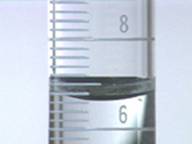 47.                                         52.5 ml 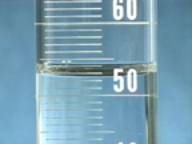 48.                                         21.5 mL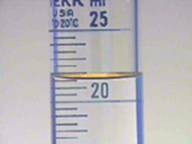 49.                                                                              2.97 cm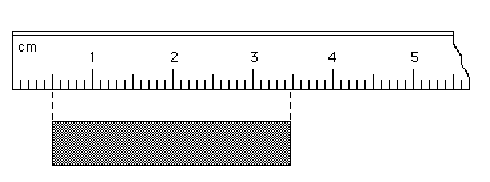 50.                                                                             9.23 mL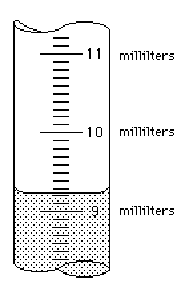   51.       Micrometer Scale in mm.                            5.78 mm                                                                                                                                                                                  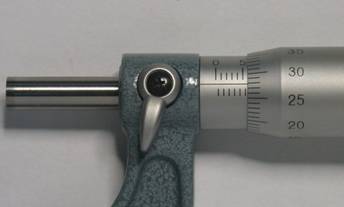 52.       Vernier Scale in cm.                                    1.63 cm 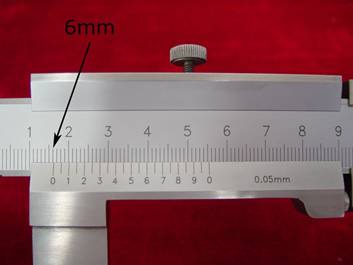 53.       Micrometer Scale in mm                            10.93 mm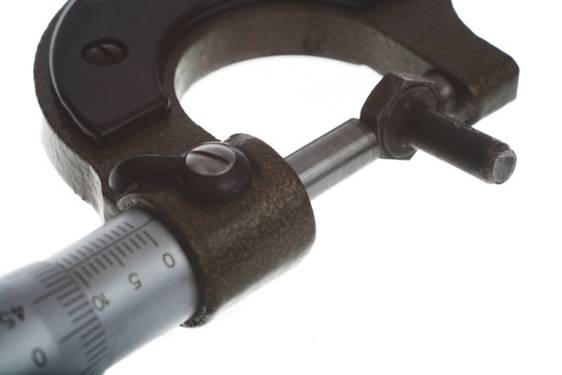 54.       Calculate the volume in cm3 of 65.3 g of copper.             7.29 cm355.       Calculate the mass of 208 cm3 of copper in mg.            1.86 x 106 mg56.       Calculate the density of an explosive element when wet that has a mass of 46.26 g and a volume of 24.70 cm3. Determine the identity of the element.             1.873 g/cm357.       Calculate the density of a element found in your bathroom that has a mass of 46.31 g and a volume of 6.4409 cm3. Determine the identity of the element.             7.190 g/cm358.       Determine the volume in mm3 of a 44.3 g sample of lead.            3.90 x 103 mm359.       Determine the mass of a 19.3 mm3 sample of lead.            0.219 g60.       Determine the volume in mm3 of a 6.44 x 10-10 ton sample of copper.           0.0650 mm361.       Read the graduated cylinder in mL.           21.31 mL. 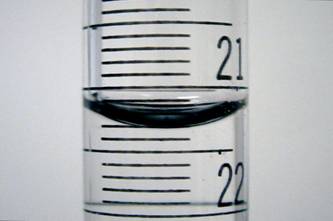 62.       Read the graduated cylinder in mL.           52.8 mL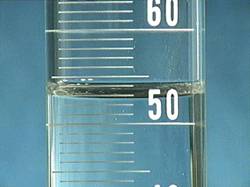 63.       Read the buret in mL.             0.60 mL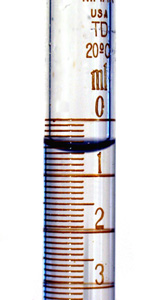 64.       Read the buret in mL.              15.45 mL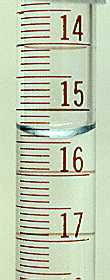 65.       Read the buret in mL.             38.53 mL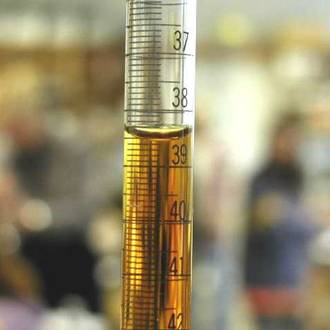 LiMgAlNH4NaOH12345SO4678910Br1112131415F1617181920NO32122232425PO42627282930S3132333435C2O43637383940Given:$0.2045 Can.=1.00  Francs (French)$2.1860 Can.=£ 1.00 (UK)$1.3572 Can.=$ 1.00 U.S.$0.1534 Can.=1.00 Peso (Mexico)$0.0109 Can.=¥ 1.00 (Japanese Yen)$0.0263 Can.=1.00 Rupee (India)$1.00 U.S.=1.9325 Marks (Germany)Given:1 Ticket=2 CDs5 Buttons=3 T Shirts4 Tickets=1 Back Stage Pass1 CD=3 T Shirts7 Posters=3 Buttons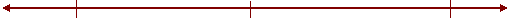 